ΑΙΤΗΣΗΕΣΩΤΕΡΙΚΟΥ
Του _________________________________Μέλους ΔΕΠΒαθμίδας:________________________________Αθήνα, ________________ΕΛΑΒΑ ΓΝΩΣΗΟ / Η Διευθυντ	του ΤομέαΗμερομηνία	Υπογραφή_________	___________ΟΙΚΟΝΟΜΙΚΗ ΕΝΙΣΧΥΣΗKAE 0711Οδοιπορικά: ____________________________ΚΑΕ 0721Διαμονή: _______________________________Ημερ. Αποζημ.: _________________________Σύνολο του ΚΑΕ 0721: ___________________ΚΑΕ 0857Εγγραφή Συνεδρίου: _____________________Γ.Σ. όπου εγκρίθηκε: _____________________Ο ΚΟΣΜΗΤΟΡΑΣ ΤΗΣ ΣΧΟΛΗΣ_________________________ΕΘΝΙΚΟ ΜΕΤΣΟΒΙΟ ΠΟΛΥΤΕΧΝΕΙΟΣΧΟΛΗΑΓΡΟΝΟΜΩΝ ΚΑΙ ΤΟΠΟΓΡΑΦΩΝ ΜΗΧΑΝΙΚΩΝ –ΜΗΧΑΝΙΚΩΝ ΓΕΩΠΛΗΡΟΡΙΚΗΣ Αριθ. Πρωτ.: ______________________________Παρελήφθη στις: __________________	202___ΠροςΤη Σχολή Αγρονόμων και Τοπογράφων Μηχανικών – Μηχανικών Γεωπληροφορικής του Ε. Μ. Π.Παρακαλώ να μου χορηγήσετε άδεια απουσίας : 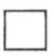        Σύμφωνα με τις διατάξεις του Ν.2530/97 αρθρ. 2 παρ. 5α για Συμμετοχή σε Συνέδριο –Σεμιυάριο κ.λ.π.:          α)  χωρίς οικονομική ενίσχυση	
β) με οικονομική ενίσχυση
Σύμφωνα με τις διατάξεις του Ν. 4485/17 αρθρ.65  για μετακίνηση εκτός έδρας στο εσωτερικό για ερευνητικούς λόγους στα πλαίσια του  (Κωδικός Ερευν. Προγράμματος): __________________Σύμφωνα με τις διατάξεις του Ν. 1268/82 αρθρ. 17 παρ. 1δ εδ. β για διδακτικούς – ερευνητικούς λόγουςΣύμφωνα με τις διατάξεις του Ν. 1268/82 αρθρ. 17 παρ. 1δ εδ. β για προσωπικούς λόγους (Κοσμητεία Σχολής)Σύμφωνα με τις διατάξεις του άρθρου 2 και επόμενα του Ν. 4336/2015 (ΦΕΚ 94/14-08-2015 τ. Α΄) για εντολή κίνηση εκτός έδραςΑπό ___________________	Έως ___________________________Τόπος _________________________________________________Μέσο Μετακίνησης _____________________________________
Σκοπός ________________________________________________________________________________________________________________________________________________________________________________________________________________________
Αντικαταστάτης ορίζεται _________________________________Συνημμένα ________________________________________________________________________________________________	_____________________________________________________________O / H AIT ____________